TEZİN ÖN PLANIARAŞTIRMA KONUSUNUN SEÇİMİNİN GEREKÇESİ VE UYGUNLUĞUARAŞTIRMA ZAMANI KULLANILACAK YÖNTEMLERKAYNAKÇAAZERBAYCAN CUMHURİYETİ BİLİM VE EĞİTİM BAKANLIĞI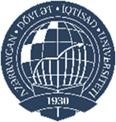 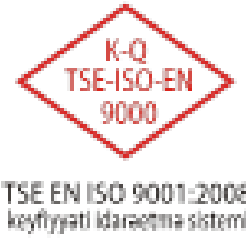 AZERBAYCAN DEVLET İKTİSAT ÜNİVERSİTESİULUSLARARASI YÜKSEK LİSANS VE DOKTORA MERKEZİYüksek Lisans teziyle ilgili I raporun değerlendirilmesi Öğrencinin İ.S.___ _______________________________ _________(imza) Tez konusu:  Bölüm: Grup: İletişim (telefon, mail vb.): Değerlendirme kriterleri Yüksek lisans tez içeriğinin tez konusu ile uygunluğu 	-_______ puan Tez içeriğinin araştırma yönlülüğü 	 	 	 	-_______ puan Tez içeriğinin tez taleplerine uygunluk düzeyi 	          -_______ puan Kaynakçanın yeniliği ve yeterliliği         	                    - _______ puan Bilimsel ve teknik yönden raporun uyğunluk düzeyi 	- _______ puan 	TOPLAM SONUÇ  	- 	________puan Değerlendirme 10 puan üzerinden yapılmaktadır. Genel sonuç kriterler üzere puanların toplamı alınarak hesaplanır.                Tez danışmanı:_________________________İ.S.  imza, tarih  Yardımcı tez danışmanı:__________________İ.S. (eğer varsa) imza, tarih                                                            Yüksek Lisans tezinin içeriği, kaynakça ve araştırma yöntemleri hakkında 5 sayfalık rapor eklenmelidir. 